CITY OF LA PINE PLANNING DIVISION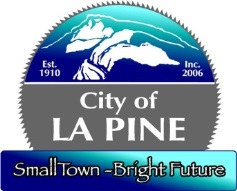 FILE NO. SPR 2016-11IFStaff Report to City CouncilApplicant:  		City of La Pine			16345 6th Street			La Pine, OR 97739		Owner(s):	Multiple property owners throughout the City: See Attached Exhibit Maps and spreadsheetStaff Reviewer:	Tammy Wisco, AICP, PE, (210) 896-3432Location:   	Numerous properties throughout the City; See Attached Exhibit Maps and spreadsheetProposal:	The proposal includes a legislative zone change of numerous parcels within the City to adopt the zoning set out in the La Pine Comprehensive Plan and its associated map.I.  APPLICABLE STANDARDS, PROCEDURES, AND CRITERIA:  City of La Pine Ordinances & Regulations La Pine Procedures Code, Exhibit B of Ordinance 2011-03, Section 3.0.0La Pine Comprehensive PlanOregon Revised StatutesORS 227.170, Hearing procedure; rulesORS 227.186, Notice to property owners on certain zone changeOregon Administrative Rules (OAR)660-012 Transportation Planning Rule (TPR)660-015 Statewide Planning RuleII.  FINDINGS OF FACT:LOCATION:  The proposed legislative zone change includes multiple parcels throughout the City. The attached maps identify the properties identified for inclusion in this zone change. Two maps are included as attachments: 1. Existing Zoning of the properties proposed to be rezoned and 2. Proposed Future Zoning, based on the Comprehensive Plan map.ZONING:  The subject properties currently hold County zoning designations, including Rural Residential (RR10),  Exclusive Farm Use (EFU), Forest (F1), Commercial (COM) and Rural Industrial (RI).  The proposed legislative zone change adopts the City zoning set out in the Comprehensive Plan for these parcels, including Residential Single-Family (RSF), Residential Multi-Family (RMF), Public Facilities (PF), Mixed Use Commercial (CMX), Traditional Commercial (C), and Industrial (I).COMPREHENSIVE PLAN: Oregon’s Statewide Planning Goals are achieved through local comprehensive planning. State law requires each city to adopt a comprehensive plan and “implementing” zoning and land division ordinances. The local comprehensive plans must be consistent with the Statewide Planning Goals. The State’s Land Conservation and Development Commission (LCDD) reviews the plans for this consistency. When the State Department of Land Conservation and Development officially approves a local government’s plan, the plan is said to be “acknowledged.” After acknowledgement, the Plan becomes the controlling guide for implementing ordinances and zoning - the laws that bring the plan to fruition.The La Pine City Council adopted the City’s Comprehensive Plan in March 2010. The LCDC approved the City’s Comprehensive Plan and associated map in September 2012. The Comprehensive Plan was established to direct the City’s long-term growth, while addressing the Statewide Planning Goals, which require that numerous issues be addressed and planned for, including the following goal categories relevant to La Pine: Citizen involvement,Land use planning,Agricultural landsForest lands,Open spaces, scenic and historic areas and natural resources,Air, water, and land resources quality,Natural hazards,Recreational needs,Economic development,Housing needs,Public facilities and services,Transportation, Energy conservation, andUrbanization.The zoning designations within the Comprehensive Plan were established and acknowledged by LCDC as complying with above Statewide Planning Goals. The zoning designations could not be adopted until the City’s Transportation System Plan (TSP) was adopted. The Comprehensive Plan was amended to include the adopted TSP in October 2013.PUBLIC NOTICE AND COMMENTS:  Required notice was submitted to DLCD on March 15, 2016. Individual notices were mailed to all property owners whose properties are proposed to be rezoned on March 24, 2016. Notice was published in the local newspapers - Wise Buys and Frontier in the March 29, 2016 weekly editions. Public notices were posted at City Hall, Deschutes County Library La Pine Branch and Ace Hardware. The City received informational inquiries about the legislative rezone, but no written public comments have been received. A public hearing was held at the April 20, 2016 Planning Commission meeting, where public comments were received.PLANNING COMMISSION RECOMMENDATION: The Planning Commission held a public hearing on April 20, 2016. Following the hearing, the Planning Commission unanimously voted to recommend adoption of the proposed legislative rezone to the City Council.III.  APPLICATION OF THE CRITERIA:1. Conformance with the Land Use Procedures Code (Exhibit B of Ordinance 2011-03)SECTION 3.0.0.   LEGISLATIVE PROCEDURESSection 3.1.0.  Hearing requiredSection 3.2.0.  NoticeSection 3.3.0.  Initiation of legislative changes  Section 3.4.0.  Hearings BodySection 3.5.0.  Final decision Section 3.1.0.  Hearing required.No legislative change shall be adopted without review by the Planning Commission and a public hearing before the City Council.  Public hearings before the Planning Commission shall be set at the discretion of the Planning Director or other designated City representative, unless otherwise required by state law. FINDING: A public hearing was held April 20, 2016 at 6pm before the Planning Commission, with a date also set for the public hearing before the City Council on May 18, 2016 at 6pm.Section 3.2.0.  NoticeNotice of a legislative change shall be published in a newspaper of general circulation in the city at least 10 days prior to each public hearing.FINDING: Notice of the legislative rezone was published in the weekly editions of the local newspapers, Wise Buys and Frontier Advertiser starting on April 5, 2016, greater than 10 days prior to the public hearing before the Planning Commission on April 20, 2016. Notice of the public hearing before the City Council meeting was published in accordance with this requirement, including posting in the local newspapers.The notice shall state the time and place of the hearing and contain a statement describing in general detail the nature of the proposed change.FINDING: The published notices stated the time and place of the hearing and contained a statement describing in general detail the nature of the proposed change.A. Posted Notice.  Notice shall be posted at the discretion of the Planning Director or other duly designated City representative and where necessary to comply with ORS 203.045.FINDING: Public notices were posted in the regular City of La Pine posting locations before the Planning Commission hearing and the City Council hearing: at City Hall, Deschutes County Library La Pine Branch, Ace Hardware, and City website. ORS 203.045 regulates procedures for adopting ordinances for Counties and does not apply to the City of La Pine. It is staff’s interpretation that the intent was to refer to ORS 227.186. Notices were posted, mailed and published in compliance with ORS 227.186, as detailed below.B.  Individual Notice.  Individual notice to property owners, as defined in Section 2.2.0 (A), shall be provided at the discretion of the Planning Director or other duly designated City representative, except as required by ORS 215.503.FINDING: Individual mailed notices were sent to all property owners whose properties are proposed to be legislatively rezoned. These notices were mailed on March 24, 2016. ORS 215.503 regulates Counties and does not apply to the City of La Pine; however, it is staff’s interpretation that the intent was to refer to ORS 227.186. As addressed below, notices were formatted and mailed in compliance with ORS 227.186.Section 3.3.0.  Initiation of legislative changesLegislative Changes may be initiated by application of individuals upon payment of required fees as well as by the City Council or the Planning Commission with the consent of the City Council. FINDING: The legislative rezone was initiated by the City of La Pine after discussions with and directionfrom the Planning Commission and City Council.Section 3.4.0.  Hearings bodyA.  The following shall serve as hearing or review body for legislative changes in this order:	1.  The Planning Commission.	2.  City Council.Any legislative change initiated by the City Council should be reviewed by the Planning Commission prior to action being taken by the City Council.FINDING: The legislative rezone was heard at a public hearing before the Planning Commission on April 20, 2016, which voted unanimously to recommend approval of the proposal to  City Council.  The City Council meeting is set for May 18, 2016. The Planning Commission reviewed and provided a recommendation prior to action being taken by the City Council, in compliance with this criteria.Section 3.5.0.  Final decisionFinal decision. All legislative changes shall be adopted by ordinance. FINDING: The legislative rezone will be heard by City Council on May 18, 2016 and if Council approves the multiple parcel zone changes, it will be adopted by ordinance.2.	Conformance with the Oregon Revised Statutes, ORS 227ORS 227.170 Hearing procedure; rules. (1) The city council shall prescribe one or more procedures for the conduct of hearings on permits and zone changes.FINDING: The City of La Pine adopted a Procedures Code (Exhibit B of Ordinance 2011-03), which will be complied with for the conduct of the legislative zone change hearings.(2) The city council shall prescribe one or more rules stating that all decisions made by the council on permits and zone changes will be based on factual information, including adopted comprehensive plans and land use regulations. [1973 c.739 §8; 1975 c.767 §7; 1997 c.452 §3]FINDING: The City of La Pine adopted a Procedures Code (Exhibit B of Ordinance 2011-03), which will be complied with for the legislative zone change process. The City of La Pine adopted the Comprehensive Plan and associated map, as Ordinance 2010-02 on March 10, 2010. The Comprehensive Plan and associated map were approved by the Land Conservation and Development Commission (LCDC) in September 2012. The Comprehensive Plan directs the City’s long-term community growth and provides a basis of how land is utilized and developed. The City of La Pine adopted “implementing” ordinances, including the Land Use Procedures Code, Zoning Ordinance, and Land Division Code, which are utilized to prescribe rules for making decisions on permits and zone changes. The proposed legislative zone change of multiple parcels within the City is directly in support of the Comprehensive Plan and its associated map.ORS 227.186 Notice to property owners of hearing on certain zone change; form of notice; exceptions; reimbursement of cost. (1) As used in this section, “owner” means the owner of the title to real property or the contract purchaser of real property, of record as shown on the last available complete tax assessment roll.(2) All legislative acts relating to comprehensive plans, land use planning or zoning adopted by a city shall be by ordinance.FINDING:  If approved by City Council, the subject legislative zone change will be adopted by ordinance.(3) Except as provided in subsection (6) of this section, at least 20 days but not more than 40 days before the date of the first hearing on an ordinance that proposes to amend an existing comprehensive plan or any element thereof, or to adopt a new comprehensive plan, a city shall cause a written individual notice of a land use change to be mailed to each owner whose property would have to be rezoned in order to comply with the amended or new comprehensive plan if the ordinance becomes effective.FINDING: This proposal does not include amendment or adoption of a comprehensive plan, but rather a rezone to implement the Comprehensive Plan; as such, this criterion does not apply.(4) At least 20 days but not more than 40 days before the date of the first hearing on an ordinance that proposes to rezone property, a city shall cause a written individual notice of a land use change to be mailed to the owner of each lot or parcel of property that the ordinance proposes to rezone.FINDING: The City mailed individual notices of the legislative rezone to all property owners whose properties are proposed for rezone on March 24, 2016, greater than 20 days but less than 40 days in advance of the first hearing, which occurred on April 20, 2016 before the Planning Commission.(5) An additional individual notice of land use change required by subsection (3) or (4) of this section shall be approved by the city and shall describe in detail how the proposed ordinance would affect the use of the property. The notice shall:(a) Contain substantially the following language in boldfaced type across the top of the face pageextending from the left margin to the right margin:______________________________________________________________________________This is to notify you that (city) has proposed a land use regulation that may affect the permissible uses of your property and other properties.______________________________________________________________________________(b) Contain substantially the following language in the body of the notice:______________________________________________________________________________On (date of public hearing), (city) will hold a public hearing regarding the adoption of OrdinanceNumber_____. The (city) has determined that adoption of this ordinance may affect the permissible uses of your property, and other properties in the affected zone, and may change the value of your property. Ordinance Number _____ is available for inspection at the ______ City Hall located at________. A copy of Ordinance Number _____ also is available for purchase at a cost of_____. For additional information concerning Ordinance Number_____, you may call the (city) Planning Department at________.…FINDING: The individual notice provided to affected property owners adhered to these requirements, including the boldface type and the specific language in the body of the notice. The notice included information on the proposed action, hearing date, inspection information, and contact information, in accordance with ORS 227.1863.  Conformance with Oregon Administrative Rules (OAR)OAR 660-012, Transportation Planning…660-012-060 Plan and Land Use Regulation Amendments(1) If an amendment to a functional plan, an acknowledged comprehensive plan, or a land use regulation (including a zoning map) would significantly affect an existing or planned transportation facility, then the local government must put in place measures as provided in section (2) of this rule, unless the amendment is allowed under section (3), (9) or (10) of this rule. …(9) Notwithstanding section (1) of this rule, a local government may find that an amendment to a zoning map does not significantly affect an existing or planned transportation facility if all of the following requirements are met.(a) The proposed zoning is consistent with the existing comprehensive plan map designation and the amendment does not change the comprehensive plan map;(b) The local government has an acknowledged TSP and the proposed zoning is consistent with the TSP; and(c) The area subject to the zoning map amendment was not exempted from this rule at the time of an urban growth boundary amendment as permitted in OAR 660-024-0020(1)(d), or the area was exempted from this rule but the local government has a subsequently acknowledged TSP amendment that accounted for urbanization of the area.FINDING: The proposed legislative zone change of numerous parcels within the City is consistent with the existing Comprehensive Plan map designation and the amendment does not change the Comprehensive Plan map. Additionally, the City of La Pine has an acknowledged TSP that accounts for the urbanization of the area and the proposed zoning is consistent with the TSP. Based on these facts, the City is not required to put into effect additional transportation planning measures as a result of the proposed legislative zone change to adopt the zoning set out in the City’s Comprehensive Plan.OAR 660-015 Statewide Planning GoalsThe Oregon Administrative Rules (OAR) set forth 19 Statewide Planning Goals that express the State’s policies on land use and related topics. These statewide goals are achieved through local comprehensive planning. State law requires each city to have a comprehensive plan and the zoning and land division ordinances needed to implement the plan. These comprehensive plans must be consistent with the Statewide Planning Goals. Plans are reviewed for such consistency by the State’s Land Conservation and Development Commission (LCDC). When the LCDC officially approves a local government’s plan, it is said to be “acknowledged” and it becomes the controlling document for land use in the area covered by the plan. The City of La Pine has an adopted and acknowledged comprehensive plan, which was developed and reviewed in accordance with the Statewide Planning Goals. The proposed zone changes bring the City’s zoning into conformance with the La Pine Comprehensive Plan. A review of the Statewide Planning Goals is below.Goal 1: Citizen Involvement: To develop a citizen involvement program that insures the opportunity for all citizens to be involved in all phases of the planning process.FINDING: Compliance with Goal 1 is achieved through Chapter 2, Citizen Involvement Program of La Pine’s Comprehensive Plan and through the process procedures that have been adopted in the Procedures Ordinance. The City Council adopted the procedures in the Procedures Ordinance, which has been acknowledged by the Land Conservation and Development Commission (LCDC).  The adopted Procedures Ordinance contains provisions to ensure an appropriate level of citizen involvement is achieved for the application type.  The Comprehensive Plan was drafted and adopted with citizen involvement throughout the process, including hearings before the Planning Commission and City Council. Adoption of the proposed legislative zone changes conforms to the designations outlined in the Comprehensive Plan, which was acknowledged by LCDC after review of its consistency with the Statewide Planning Goals. Public notice was provided for the proposed legislative zone change, in compliance with the adopted Procedures Ordinance and ORS 227, as detailed above, including: individual mailed notices to all affected property owners, published notices in local newspapers, and posting in public locations. Additionally, an open house was held at City Hall on April 6, 2016, which was noticed to all property owners affected by the proposed rezone.Goal 2: Land Use Planning: To establish a land use planning process and policy framework as a basis for all decision and actions related to use of land and to assure an adequate factual base for such decisions and actions.FINDING: The City adopted the Comprehensive Plan and implementing ordinances to set forth a policy framework for factual bases for land use planning decisions and actions. LCDC’s acknowledgement of these plans and ordinances acknowledges the Plan’s consistency with Goal 2. The proposed legislative zone changes bring the City’s zoning into compliance with these acknowledge land use plans. Additionally, the review of the proposed legislative zone changes has followed the adopted procedures within the Procedures Ordinance, as outlined above, consistent with Goal 2.Goal 3: Agricultural LandsFINDING:  Goals 3 is not applicable because the subject properties are within the La Pine Urban Growth Boundary and intended for urban development.  The properties are not agriculture land within the County planning jurisdiction that require additional protection pursuant to Goal 3. Goal 4: Forest LandsFINDING:  The acknowledged La Pine Comprehensive Plan addresses Forest Lands in Chapter 4 - Forest Lands and was deemed consistent with this Statewide Planning Goal through the LCDC acknowledgement process. Adoption of the Comprehensive Plan map designations, therefore, is consistent with the Statewide Planning Goals and brings the City’s zoning into compliance with the Comprehensive Plan. Additionally, Goals 4 is not applicable because the subject properties are within the La Pine Urban Growth Boundary and intended for urban development.  They are not forest lands within the County planning jurisdiction that require additional protection pursuant to Goal 4.Goal 5: Natural Resources, Scenic and Historic Areas, and Open SpacesFINDING: The acknowledged La Pine Comprehensive Plan addresses natural resources, scenic historic areas and open spaces in Chapter 5 - Natural Resources and Environment and was deemed consistent with this Statewide Planning Goal through the LCDC acknowledgement process. Adoption of the Comprehensive Plan map designations, therefore, is consistent with the Statewide Planning Goals and brings the City’s zoning into compliance with the Comprehensive Plan.Goal 6: Air, Water and Land Resources QualityFINDING: The acknowledged La Pine Comprehensive Plan addresses Goal 6 in Chapter 5 - Natural Resources and Environment and was deemed consistent with this Statewide Planning Goal through the LCDC acknowledgement process. Adoption of the Comprehensive Plan map designations, therefore, is consistent with the Statewide Planning Goals and brings the City’s zoning into compliance with the Comprehensive Plan. Additionally, the proposed legislative zone changes are zoning map amendments and do not include any development. Future development by property owners is required to follow City procedures and criteria set forth in the adopted land use planning ordinances.Goal 7: Areas Subject to Natural HazardsFINDING: The acknowledged La Pine Comprehensive Plan addresses Goal 7 in Chapter 5 - Natural Resources and Environment and was deemed consistent with this Statewide Planning Goal through the LCDC acknowledgement process. Adoption of the Comprehensive Plan map designations, therefore, is consistent with the Statewide Planning Goals and brings the City’s zoning into compliance with the Comprehensive Plan.Goal 8: Recreational NeedsFINDING: The acknowledged La Pine Comprehensive Plan addresses Goal 8 in Chapter 6 - Parks, Recreation, and Open Space, and was deemed consistent with this Statewide Planning Goal through the LCDC acknowledgement process. Adoption of the Comprehensive Plan map designations, therefore, is consistent with the Statewide Planning Goals and brings the City’s zoning into compliance with the Comprehensive Plan.Goal 9: Economic DevelopmentFINDING: The acknowledged La Pine Comprehensive Plan addresses Goal 9 in Chapter 9 - Economy, and was deemed consistent with this Statewide Planning Goal through the LCDC acknowledgement process. Adoption of the Comprehensive Plan map designations, therefore, is consistent with the Statewide Planning Goals and brings the City’s zoning into compliance with the Comprehensive Plan.Goal 10: HousingFINDING: The acknowledged La Pine Comprehensive Plan addresses Goal 10 in Chapter 10 - Housing, and was deemed consistent with this Statewide Planning Goal through the LCDC acknowledgement process. Adoption of the Comprehensive Plan map designations, therefore, is consistent with the Statewide Planning Goals and brings the City’s zoning into compliance with the Comprehensive Plan.Goal 11: Public Facilities and ServicesFINDING: The acknowledged La Pine Comprehensive Plan addresses Goal 11 in Chapter 7 - Public Facilities and Services, and was deemed consistent with this Statewide Planning Goal through the LCDC acknowledgement process. Adoption of the Comprehensive Plan map designations, therefore, is consistent with the Statewide Planning Goals and brings the City’s zoning into compliance with the Comprehensive Plan. Additionally, the Statewide Planning Goal 11 notes that this goal is intended for urban areas with greater than 2,500 population. La Pine’s population is below this threshold; as such, consistency with this goal is not required.Goal 12: TransportationFINDING: The acknowledged La Pine Comprehensive Plan addresses Goal 12 in the City’s Transportation System Plan (TSP), which was adopted through an amendment to the Comprehensive Plan, and was deemed consistent with this Statewide Planning Goal through the LCDC acknowledgement process. Adoption of the Comprehensive Plan map designations, therefore, is consistent with the Statewide Planning Goals and brings the City’s zoning into compliance with the Comprehensive Plan.Goal 13: Energy ConservationFINDING: The acknowledged La Pine Comprehensive Plan addresses Goal 13 in Chapter 11 - Energy Conservation, and was deemed consistent with this Statewide Planning Goal through the LCDC acknowledgement process. Adoption of the Comprehensive Plan map designations, therefore, is consistent with the Statewide Planning Goals and brings the City’s zoning into compliance with the Comprehensive Plan.Goal 14: UrbanizationFINDING: The acknowledged La Pine Comprehensive Plan addresses Goal 14 in Chapter 12 - Urbanization, and was deemed consistent with this Statewide Planning Goal through the LCDC acknowledgement process. The City’s comprehensive planning process included an analysis of buildable land within the City limits. Along with the buildable lands determination, such lands were examined for their ability to be provided with necessary public facilities and services. The proposed legislative rezone does not include a change in the Urban Growth Boundary. Adoption of the Comprehensive Plan map designations, therefore, is consistent with the Statewide Planning Goals and brings the City’s zoning into compliance with the Comprehensive Plan.Goals 15 through 19 – FINDING:  These goals do not pertain to the City of La Pine and are not applicable for this proposal. 4.	Conformance with the La Pine Comprehensive PlanState law requires each city to have a comprehensive plan and the zoning and land division ordinances needed to implement the plan. These comprehensive plans must be consistent with the Statewide Planning Goals. Plans are reviewed for such consistency by the State’s Land Conservation and Development Commission (LCDC). When the LCDC officially approves a local government’s plan, it is said to be “acknowledged” and it becomes the controlling document for land use in the area covered by the plan. The City of La Pine has an adopted and acknowledged comprehensive plan, which was developed and reviewed in accordance with the Statewide Planning Goals. The proposed zone changes bring the City’s zoning into conformance with the La Pine Comprehensive Plan. By adopting the zoning designations set out within the City’s acknowledged Comprehensive Plan map, compliance with the Comprehensive Plan is inherently achieved. However, a brief discussion of the proposal’s conformance with some of the Plan’s goals and policies are listed below.Chapter 2, Citizen Involvement ProgramThis chapter identifies State rules related to citizen involvement, along with the community’s purpose and intent with regard to citizen involvement. This chapter identifies issues and goals, policies and programs, it establishes roles and responsibilities, and establishes Citizen Advisory Committees (CACs).  One of the CACs that are identified in this chapter is a Planning Commission, which the City has established for Planning and Land Use purposes.  This proposed legislative rezone has been processed and reviewed in accordance with the public notification procedures that have been established in the Procedures Ordinance. A hearing was held before both the Planning Commission on April 20, 2016 and a hearing is scheduled before City Council on May 18, 2016.  As such, the application will be reviewed by the appropriately established citizen advisory committee, in accordance with the adopted notification procedures, and will be consistent with this chapter.  Chapter 3, Agricultural LandsGoal #1: To plan for the appropriate transition of Agricultural lands within La Pine to urban uses (residential, commercial and industrial uses).PoliciesAll lands designated Agriculture shall be reviewed for their potential to be utilized for urban land uses - including the ability to be utilized in conjunction with adjacent residential, commercial and industrial land uses, as well as the ability to provide urban services and facilities to such lands.FINDING: Several of the properties included in the proposed legislative rezone are proposed to be rezoned from the County Exclusive Farm Use (EFU) to the urban Residential (RSF, RMF) zones, in compliance with this goal and associated policy, as the rezone would provide an urban utilization of the agricultural land.Chapter 4, Forest Lands Goal #1: To plan for the appropriate transition of Forest Lands within La Pine to Public Facilities (PF) uses.PoliciesAll lands designated Forest shall have a Public Facilities designation to be utilized for non-residential uses…FINDING:  The proposed legislative zone changes include rezoning of existing County-designated Forest Lands to Public Facilities, in compliance with this goal and associated policy.Goal #2: Recognize the unique physical characteristics and uses for the Public Facility lands within La Pine.PoliciesForestlands within the City shall be designated Public Facilities on the Comprehensive Plan Map. These areas are primarily for public facility uses including for non-residential uses such as: public open and recreation spaces, cemetery expansion, right of way necessary for the ODOT Overpass project, natural areas, parklands and buffers between other areas designated for traditional urban development. FINDING:  The proposed legislative zone changes include rezoning of existing County-designated Forest Lands to Public Facilities, in compliance with this goal and associated policy.Chapter 5, Natural Resources and EnvironmentGoal #1: Protect and enhance identified Goal 5 resources and other features of the natural environment using a variety of methods and strategies.PoliciesUntil such time that the  City receives title or other controls over the Forest and BLM lands east of the Highway, the City shall coordinate with the BLM and Forest Service for the preservation of the natural forest environment on lands under their respective jurisdictions that are within and adjacent to the City, including transitions from rural to Public Facility uses…These lands shall not be used for residential subdivisions, or destination shopping centers.FINDING: The proposed legislative zone changes directly address this policy by rezoning Forest property east of Highway 97 to Public Facilities. None of these lands are proposed to be rezoned for residential subdivisions or destination shopping centers, in compliance with this policy.Chapter 6 - Parks, Recreation, and Open Space This Chapter addressed Statewide Planning Goal 8, Parks, Recreation and Open Space.  Recognizing that quality of life is impacted by the location and function of area parks, natural areas and open spaces, this chapter encourages cooperation between the City, the La Pine Park and Recreation District, County, State and Federal Agencies, to develop an appropriate park system for the City.  In the La Pine area, the La Pine Park District has existed since 1990.  This district has an adopted Master Plan, which identifies park needs, locational needs, desires and deficiencies. The legislative rezone does not negatively impact the City’s ability to meet the recreational needs of the City established through the goals and policies of this Chapter. As such, the proposed legislative zone changes do not conflict with this chapter. Vehicular, bicycle and pedestrian connections and development standards will be reviewed during any site development processes that occur for any of the subject properties in the future. Chapter 7, Public Facilities and ServicesThis chapter is intended to carry out Statewide Planning Goal 11.  Given the current population of 1,687 (PSU 2015 Population Estimate), Goal 11 does apply to the City of La Pine.  Nonetheless, the Comprehensive Plan includes a review of service providers, development reviewing entities, health providers, recreation providers, street details, water and sewer elements, school, library, solid waste, stormwater, power, gas, communication and broadcasting providers. This Chapter includes goals and policies directed at coordination, provider details, expansion needs, development restrictions, along with conservation practices.  Some of the policies of this Chapter are intended for development and are implemented through the Zoning Ordinance standards.  The policies of this section do not apply to the current proposal to legislatively rezone multiple parcels, without development. The elements of this chapter that have been incorporated into the Zoning Ordinance will be imposed upon any future development review(s), which will ensure consistency with this Chapter.Chapter 8, TransportationThis chapter is intended to carry out Statewide Planning Goal 12.  This chapter provides details of the transportation elements of La Pine, including roads, bicycle ways, pedestrian routes, and public transit.  and addresses long range planning needs, air and rail, pipelines, and funding.   The majority of the policies of this section have been incorporated into the Transportation System Plan,  Zoning Ordinance and implementing regulations, which are imposed during site development processes.  The proposed legislative rezone includes only a map change and no proposed development.  As such, the policies of this chapter do not apply to the current proposal but instead will be imposed upon future development through the applicable implementing regulations.    Chapter 9, EconomyGoal #1: Provide adequate industrial and commercial land inventories to satisfy the urban development needs of La Pine for the 20-year planning horizon.PoliciesFrequent updates to the inventories may be required in response to redevelopment, proposed zone changes, mixed-use development techniques and planned unit developments that enable “Complete Neighborhood” concepts and economic development opportunities.FINDING: The proposed legislative zone changes include rezoning a few parcels from County Rural Residential and County Rural Industrial to City Industrial and Mixed-Use Commercial. This rezone proposal in conformance with the adopted Comprehensive Plan map the above goal and associated policy as it will provide an update to industrial and commercial inventories for improved economic development opportunities.Chapter 10, HousingGoal #1: Encourage a wide range housing types satisfying the urban development needs of the La Pine community.PoliciesIt is necessary to provide adequate buildable residential land for the 20-year planning horizon. The La Pine community needs a full range of housing types to sustain a healthy community.FINDING: The proposed legislative zone changes would change several properties from the County-designated rural residential (RR10) to the City residential single family (RSF) and residential multi family (RMF). The rezone introduces RMF zonings in the north and south areas of the City, allowing denser residential development in the form of multi-family structures, in compliance with this policy and goal to provide a wide range of housing types.Chapter 11, Energy ConservationGoal #1: Create an arrangement and density of land uses to encourage energy conservation.PoliciesLand use patterns shall achieve greater density for new residential development, including greater density along primary roadways where multi-modal transportation options are more practical.FINDING: The proposed legislative zone changes include the rezone of several properties from the County designated rural residential to City residential single family (RSF) and residential multi family (RMF). The City residential designations allow a significantly greater density than the current rural residential zoning, in compliance with this goal and policy. Additionally, the properties proposed to be rezoned to the City RMF are located along primary roadways within the City (Burgess Road, Huntington Road, and Hwy 97), providing potential for future multi-modal transportation options.Chapter 12, UrbanizationGoal #1: It is expected that Forest and Agricultural lands within the City limits will beconverted to urban uses.PoliciesLands needed for supplementing housing, economic development, or other land uses shall be processed based upon need and balancing the urban form for the benefit of the community in its goal to establish a “Complete Community.”FINDING: The proposed legislative zone changes include the rezone of County designated Exclusive Farm Use (EFU) and Forest (F1) properties to City designated urban uses, such as Public Facilities (PF), Residential (RSF, RMF) and Mixed Use Commercial (CMX), in conformance with this goal and policy to supplement housing and economic development.IV.	Staff Recommendation:The proposed legislative zone changes adopt the zoning designations set out in the City’s Comprehensive Plan, which was adopted by City Council in March 2010 and acknowledge by LCDC in September 2012.  Through this acknowledgement, the Comprehensive Plan, its associated map and the Transportation System Plan (TSP) were deemed to be consistent with the Statewide Planning Goals for the City of La Pine. Adoption of the proposed legislative zone changes adopts the zoning designations set out within the City’s Comprehensive Plan, bringing the City into compliance with this plan. The proposed legislative zone change application has been processed in compliance with local and state regulations, including the La Pine Procedures Code, ORS 227, and the Oregon Administrative Rules.Planning Commission unanimously recommended adoption of the proposed legislative zone changes after a public hearing on April 20, 2016. Staff recommends that, following the public hearing, the City Council adopt the proposed legislative zone changes, by ordinance, of all the parcels as proposed in the attached Exhibit Maps and spreadsheet.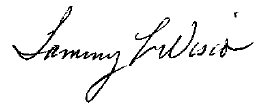 _________________________________			____5/1/16__________	Tammy Wisco, Planning Director					DateCity of La Pine